«Dichiarazione dei costi della manodopera»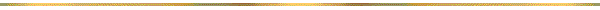 Esente dall'imposta di bollo, ai sensi dell’articolo 37, comma 1, del D.P.R. 28 dicembre 2000, n. 445 s.m.i.Dichiarazione dei costi della manodopera (Articolo 47 D.P.R. 28 dicembre 2000, n. 445 s.m.i.)Richiesta di offerta [R.D.O.] per l’affidamento del servizio di pulizia di fabbricati comunali vari e custodia servizi igienici [C.I.G. 70828210CB] –– Procedura negoziata [articolo 36 –– comma 2, lettera b) –– del Codice]Il/La sottoscritto/anato/a a                                                              ilresidente nel Comune di       			                               C.A.P.     	          ProvinciaStato                                  Via/Piazzanella sua qualità di  dell’operatore economicoDenominazione dell’impresa:Sede legale:Sede operativa:Codice fiscale e partita I.V.A.:ai sensi degli articoli 46 e 47 del decreto del Presidente della Repubblica 28 dicembre 2000, n. 445 s.m.i. «Testo unico delle disposizioni legislative e regolamentari in materia di documentazione amministrativa»:dichiarache i propri costi della manodopera, di cui all’articolo 95, comma 10, del decreto legislativo 18 aprile 2016, n. 50 s.m.i. «Codice dei contratti pubblici», ammontano a  € ………….…………………….Dichiaro inoltre di essere informato, ai sensi e per gli effetti di cui all’articolo 10 del decreto legislativo 30 giugno 2003, n. 196 s.m.i. «Codice in materia di protezione dei dati personali», che i dati personali raccolti saranno trattati, anche con strumenti informatici, esclusivamente nell'ambito procedimento per il quale la presente dichiarazione viene resa.…………………………………., …..……………………..[Luogo]					[Data]……………………………………[Firma leggibile][Allegare copia fotostatica non autenticata del documento di identità del sottoscrittore]Si precisa che:In caso di riunioni di imprese e/o consorzi anche non ancora formalmente costituiti, le dichiarazioni di cui sopra dovranno essere rese dalle singole imprese interessate, per quanto di competenza.